Nous sommes avisés par la société DIOPTIC de travaux de maintenance indispensables sur le réseau fibre qui auront lieu dans la commune le 22/03/2022 entre 00h00 et 06h00 maximum.  Bien que cette coupure soit nocturne, il nous semble utile de vous informer que ces travaux pourraient provoquer une interruption de service internet partielle ou totale dans l’ensemble de la commune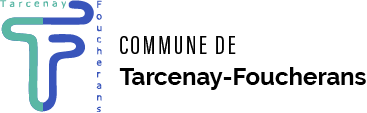 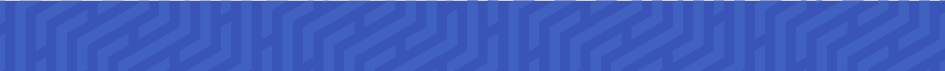 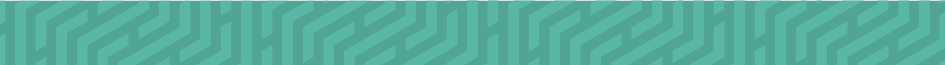 